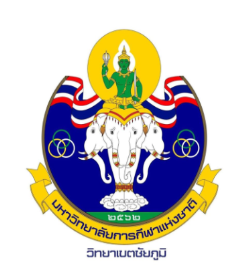 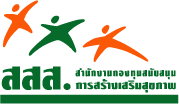 รายงานการดำเนินงานฉบับสมบูรณ์ โครงการนวัตกรรมตาราง 9 ช่องส่งเสริมกิจกรรมทางกายสู่ชุมชนจังหวัดชัยภูมิรหัสโครงการ 61-ตอน.02  เลขที่สัญญา 61-ตอน.02หัวหน้าโครงการผู้ช่วยศาสตราจารย์สมพร  จุลมาศมหาวิทยาลัยการกีฬาแห่งชาติ วิทยาเขตชัยภูมิได้รับทุนสนับสนุนโดยสานักงานกองทุนสนับสนุนการสร้างเสริมสุขภาพ (สสส.)วันที่ 5 สิงหาคม 2562 - 16 ธันวาคม 2562